Publicado en CDMX el 25/04/2023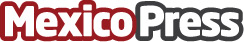 La importancia de la impermeabilidad en los artículos de viaje de GeckoBrandsGeckoBrands® una empresa nacida en Michigan USA, creadora de artículos de viaje y deportivos, que piensa en todos los que disfrutan de aventurarse en la naturaleza. Marca que brinda dentro de sus principales atributos "impermeabilidad", característica importante para proteger los artículos personales del agua, arena, nieve y lluvia
Datos de contacto:Alejandra Armenta5575154875Nota de prensa publicada en: https://www.mexicopress.com.mx/la-importancia-de-la-impermeabilidad-en-los Categorías: Viaje Moda Consumo Ciudad de México http://www.mexicopress.com.mx